Yoga i Vejstrup Forsamlingshus for alleHOLD 2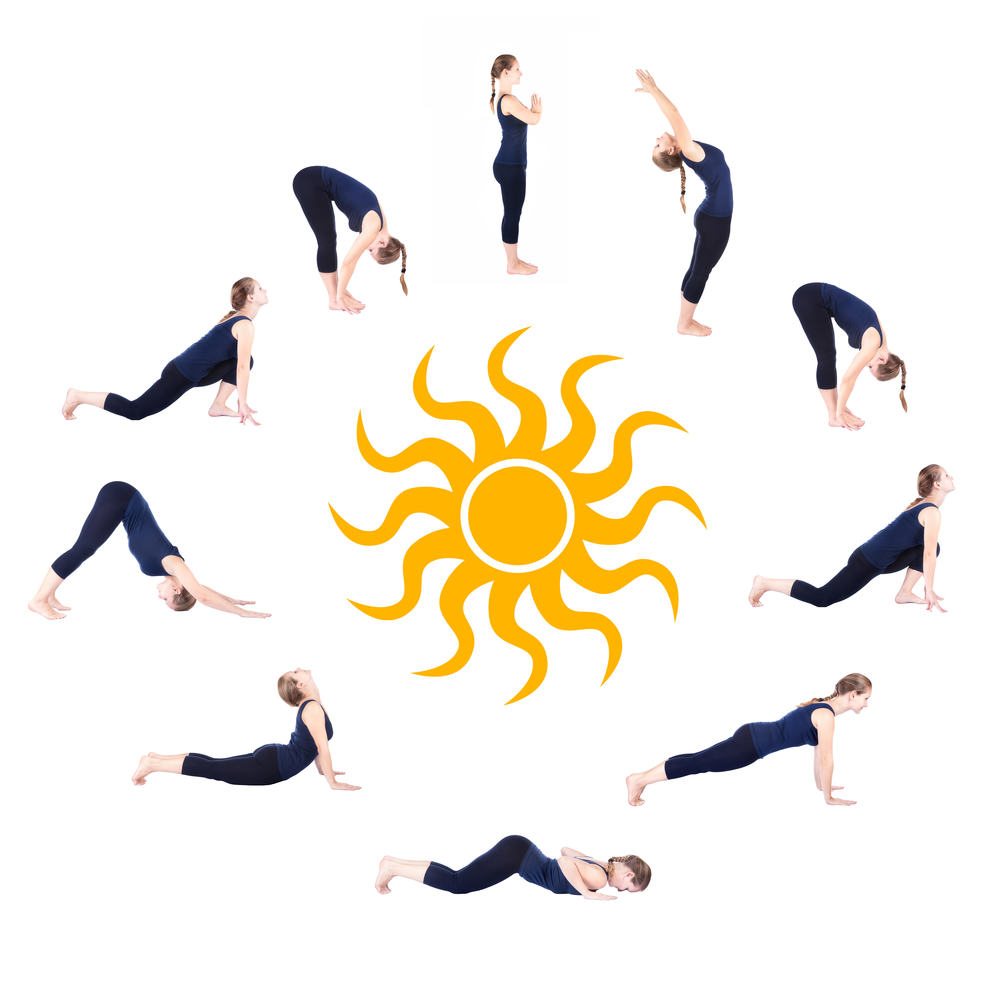 Som et helt nyt tiltag vil der være mulighed for at gå til yoga i Vejstrup forsamlingshus. Det er både for mænd og kvinder og det eneste det kræver er, at du har tid og lyst.Yoga er en god måde at skabe et pusterum i hverdagen, og den yoga som Kirsten Pram underviser i, er inspireret af mange forskellige yogaformer samt basiselementer i grundgymnastik. Der er ingen krav om specielle forudsætninger for at kunne deltage på holdet i Vejstrup. Du skal blot være motiveret og gå ind med åbent sind til denne træningsform. Kirsten lægger i sin undervisning vægt på, at den enkelte deltager arbejder ud fra egne forudsætninger – Dvs. kærligt retter opmærksomheden mod sig selv.Overordnet set vil der i træningen være fokus på at skabe balance imellem energierne i kroppen og sindet. Der vil bla. indgå følgende elementer:Dynamiske stræk – samt flow og yogaøvelserFokus på åndedrættets betydningSmidiggørelse samt styrkelse af muskulaturenAfspændingMedbring selv en yogamåtte + et tæppe til afspænding.Kort om instruktøren Kirsten PramJeg hedder Kirsten Pram. Jeg arbejder til dagligt som efterskolelærer på Bernstofminde Efterskole. Her underviser jeg bl.a. også i yoga som valgfag.Jeg har danset og lavet gymnastik, siden jeg var barn – og i mit voksenliv er yoga blevet et uundværligt supplement for mig i forhold til alt mulig andet træning.Glæder mig til at have yoga med dig! :-)Hvornår:Tirsdag aften kl. 17.30-18.45DOG vil der være ændringer i oktober og november, hvor det er torsdage.Start: Tirsdag den 1.9 2020 og sidste gang den 27.4 2021Pris: 750 kr. for hele sæsonen (betales ved tilmeldingen)TilmeldingDer er 20 pladser og tilmeldingen er først til mølle.Meld dig til her: ene.wolfsberg@gmail.comVed spørgsmål ring eller skriv 23259414